CALENDARIO LITURGICO SETTIMANALE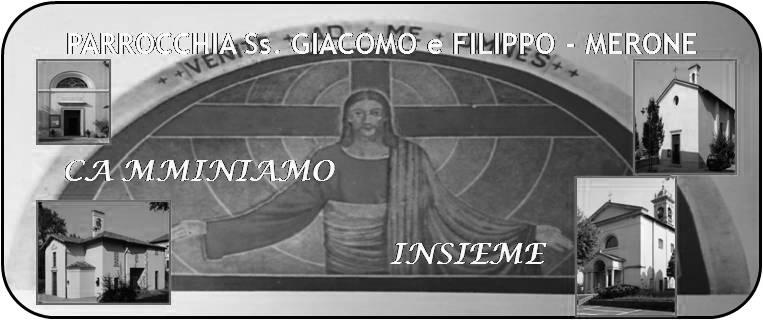  Dal 28 ottobre al 4 novembre 201828 ottobre 2018                                                 Anno VI, n° 279Giornate eucaristiche,festa dei santi, commemorazione dei defuntiIn questi giorni la nostra comunità sta vivendo momenti di grande grazia; tanti momenti in cui contemplare il mistero di Dio che si manifesta nella vita di tutti i giorni. L’opportunità di adorare l’Eucarestia ci chiede, nel silenzio della preghiera, di diventare santi. Sempre di più. Sempre più convinti della nostra dignità e della chiamata alla santità. In tutto questo ricordiamo i defunti come persone che nella nostra vita ci hanno testimoniato, nella quotidianità dei nostri affetti più cari, che si può tendere alla santità. Quanto tempo dedichiamo nella nostra vita a diventare santi? Cosa facciamo per diventare santi? Perché dovremmo diventare santi? Perché i santi sono quegli uomini e donne normali che hanno scelto Dio per essere felici.  Questo è essere santi. Cercare Dio come origine della nostra gioia. L’eucarestia è il veicolo privilegiato per la santità. In questi giorni non limitiamoci a vivere la tradizione. CERCHIAMO GESU’. DIVENTIAMO SANTI. Ammiriamo e pregiamo tutti i nostri morti, perché ci proteggano e ci guidino sulla strada che Dio ha preparato per noi.						Don MarcoVITA  DI  COMUNITÀ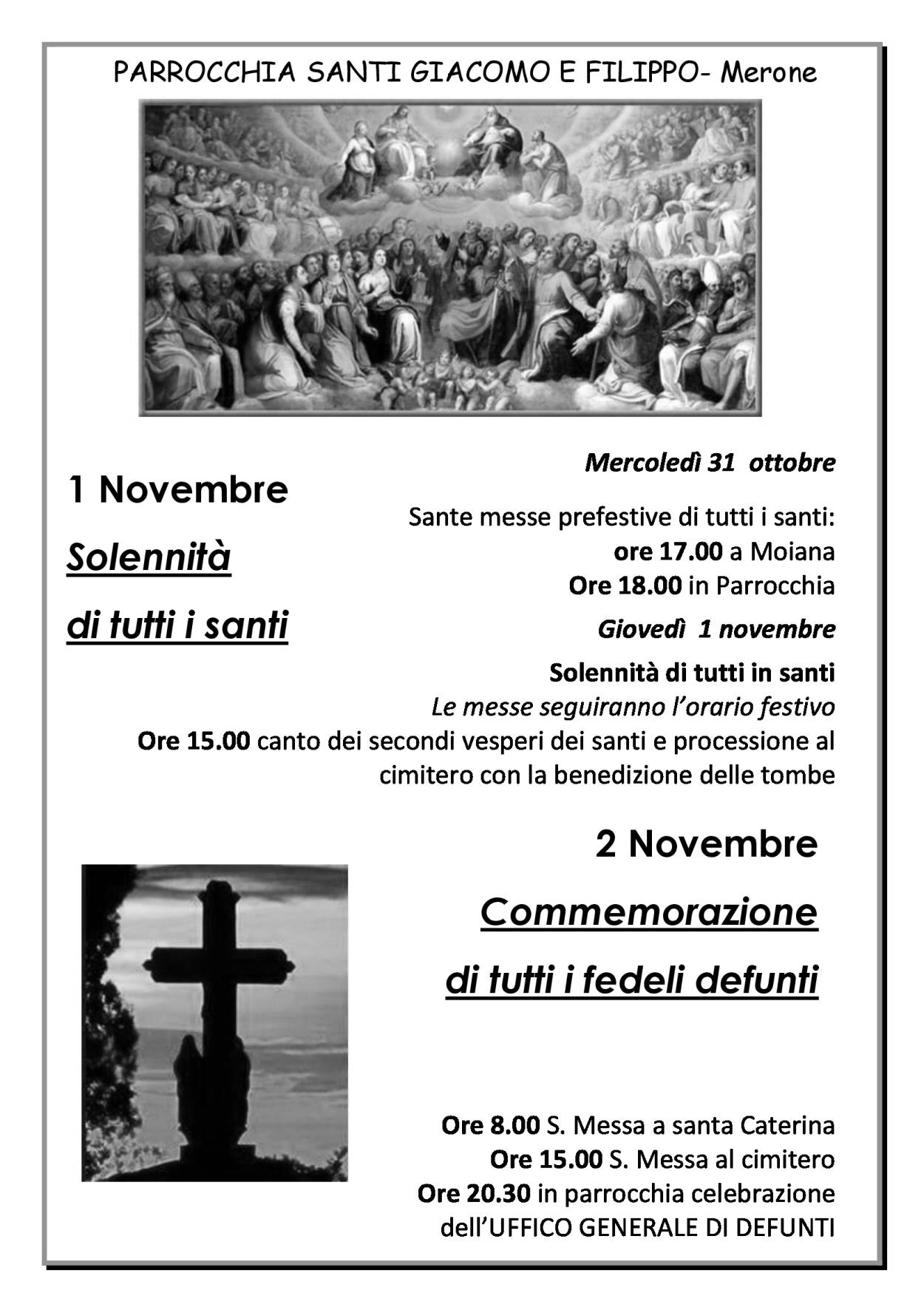 Lunedì 29 ore 21.00 incontro di programmazione per tutti i catechisti della iniziazione cristiana in oratorioMartedì 30 ore 20.30 in oratorio consiglio pastorale parrocchialeMercoledì 31 in duomo “ la notte dei santi” incontro per adolescenti e giovaniGiovedì 1 e venerdì 2 novembre festività di tutti i santi e commemorazione di tutti i fedeli defunti. Tutti gli appuntamenti sulla locandinaVenerdì 2 novembre ore 20.30 presso i padri passionisti incontro per persone  separate, divorziate, in nuova unioneDomenica 4 novembre incontro formativo decanale di Azione CattolicaSabato 3 novembre è il primo sabato del mese. Alle ore 7.00 nella chiesa di Pompei rosario e santa messa. al termine della messa affideremo ancora la nostra comunità alla protezione materna della beata Vergine.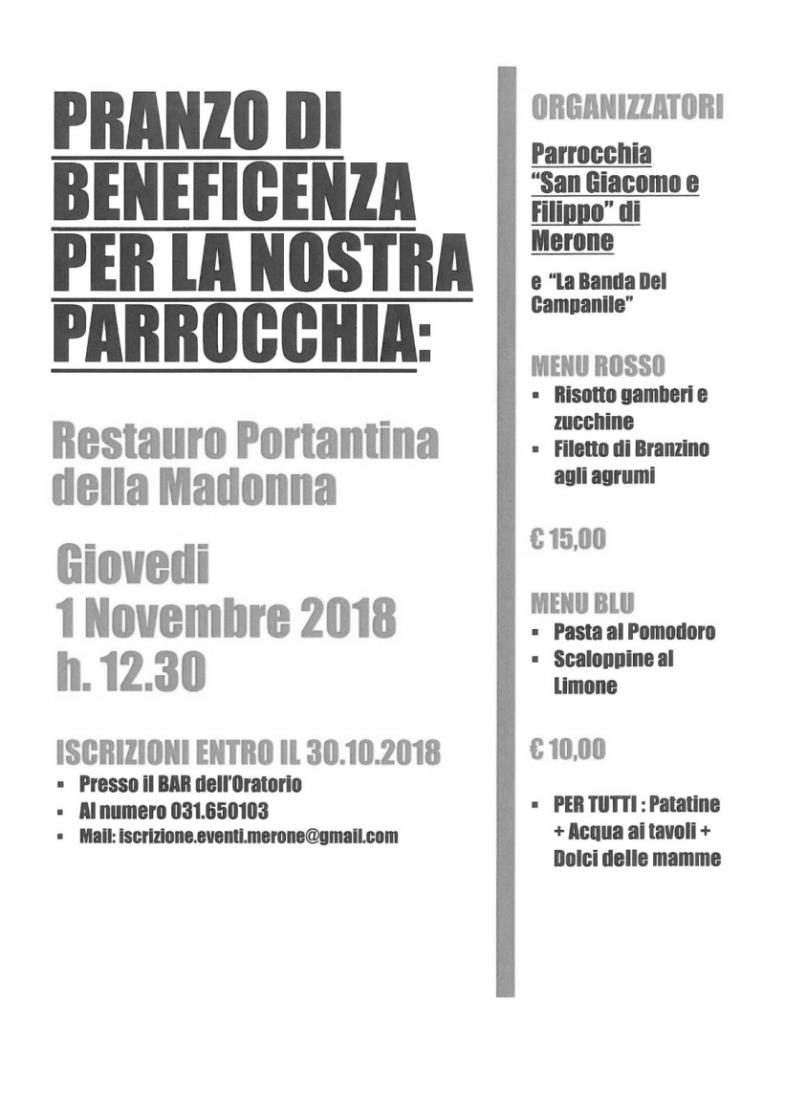 . SAB. 27feria16.0017.0018.00S. ConfessioniArnaldo GalliMazzanti ArmandoDOM. 28I DOMENICA DOPO LA DEDICAZIONE  7.30  8.3010.3018.00Malinverno Giovannia S. Caterina RomanoPRO POPULOMario Angela, Anita GattiLUN. 29feria  8.0018.00a S. Caterina: Angela e GiuseppeMAR.30feria18.00Vittorio Corti, Rosetta, Giuseppe, Ester, Annamaria, Carla, MarioMER. 31feria16.0017.0018.00S. ConfessioniViganò LuigiGIO. 1Tutti i santi  7.30  8.3010.3015.0018.00Don Graziano Bertolottia S. Caterina PRO POPULOCanto dei vesperi e processione al cimiteroInt. Off.VEN.2Commemorazione di tutti i fedeli defunti8.0015.0020.30a S. Caterina al Cimiteroin ParrocchiaSAB. 3San Martino da Porres7.0016.0017.0018.00A PompeiS. ConfessioniAngela Sacchi, Livio BrunaLuigi, Giovanni ed Ercolina, Negri RodolfoDOM. 4II DOMENICA DOPO LA DEDICAZIONE  7.30  8.3010.3018.00Rigamonti Mario, Riva Luigia, Brenna Giordanaa S. Caterina Longoni Eligio, Proserpio RosettaMorena, Alba, DomenicoPRO POPULO